  Habilidades de Estudio 2015-2016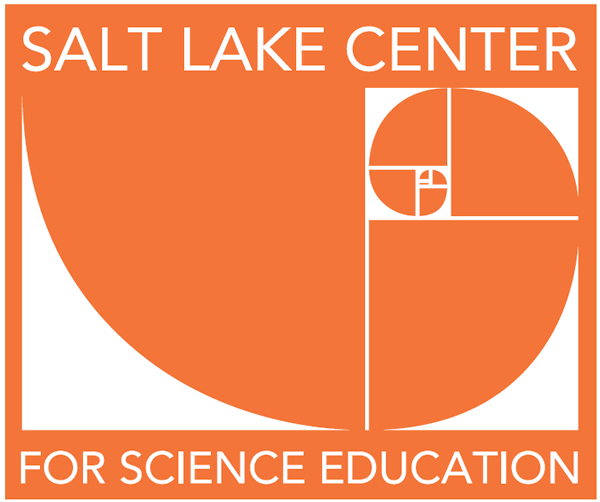 Descripcion del Curso  El curso de Habilidades de Estudio está especialmente creado para estudiantes que están en un Plan de Educación Individual. En el aula los estudiantes tendrán acceso a un currículo según su nivel de instrucción individual y recibirán tiempo de uno a uno con su Educador Especial. Los estudiantes recibirán instrucción en grupos pequeños donde repasaran y reforzaran los conceptos aprendidos en otras clases principales. Metas y Objetivos del CursoDesarrollar comportamiento apropiado y habilidades  sociales Desarrollar habilidades académicas para mejorar el procedimiento, pensamiento crítico, lectura y habilidades de matemáticasDesarrollar y mantener organización y habilidades en cómo administrar su tiempo Materiales de Curso Planeador de Escuela (Será revisado)Diario (Proveído)Folder de tres anillos (Proveído)Caja de herramientas para las clases formales (Matemáticas, Artes en Lenguas y Ciencias. Las cajas de herramientas siempre tienen que estar accesibles) SIEMPRE TRAIGA SU LIBRO DE LECTURA DE ARTES EN LENGUAS A LA AULA Formato y ProcedimientoInstrucción Uno a UnoInstrucción en grupos pequeñosEstablecimiento de metas de Uno a Uno Proyectos de aprendizaje en grupoContinuación de habilidades Expectaciones del CursoTrabajar fuerte y participarHacer preguntas Estar preparado (a tiempo y en tarea)Asegurarse que todos se sientan incluidosHacer el aula un lugar seguro Estar activamente empeñado en su aprendizaje Tener una actitud positivaProcedimientos de Puntuación Grados estarán determinados por cuatro categorías:Tareas en clase – 25%Exámenes / Pruebas – 25%Participación– 25%Organización– 25% Póliza de Teléfonos CelularesTeléfonos celulares son permitidos en clase cuando el permiso sea concedido. Los estudiantes pueden solo usar los teléfonos para actividades apropiadas para la escuela, como escuchar música mientras trabajan en una tarea individual.¡LOS TELÉFONOS SERÁN QUITADOS SI SON USADOS PARA  ALGUNA OTRA RAZÓN!  En la primera ofensa el teléfono puede ser recuperado después de clases con la Sra. Holtkamp. Segunda ofensa, el teléfono puede ser recuperado con el director(a). Tercera ofensa, el teléfono puede ser recuperado por un padre con el director(a). ¡Cuarta ofensa, el teléfono puede ser recuperado al FINAL DEL AÑO ESCOLAR!POR FAVOR, FIRME Y DEVUELVA LA PORCION DE ABAJO- MANTENGA CONSIGO LA PORCION DE ARRIBA PARA SUS REGISTROSHe leído y entendido la Presentación del Curso de Habilidades de Estudio (2015-2016)Firma del Estudiante 				Firma del Padre																	SLCSE SANZENBACHER-HOLTKAMP Study Skills disclosure SPANISH 2015-8-31